Publicado en Barcelona el 14/01/2022 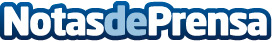 CEDEC otorga el certificado de calidad empresarial a la empresa LACATS VF como reconocimiento por su gestiónLACATS VF, S.L. es una empresa con más de 20 años de experiencia en la aplicación de todo tipo de sistemas de pintura industrial. Ubicada en Ulldecona (Tarragona), su trayectoria en la aplicación de recubrimientos en procesos industriales con pintura en polvo y líquida, hacen de la empresa todo un referente en su sector dentro de su área de influenciaDatos de contacto:CEDEC, S.A.Gabinete de prensa930330101Nota de prensa publicada en: https://www.notasdeprensa.es/cedec-otorga-el-certificado-de-calidad Categorias: Nacional Finanzas Recursos humanos Otras Industrias http://www.notasdeprensa.es